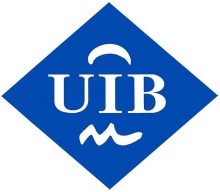 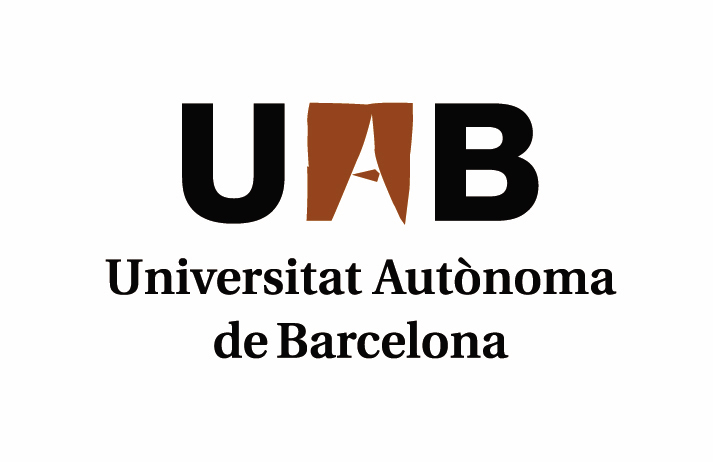 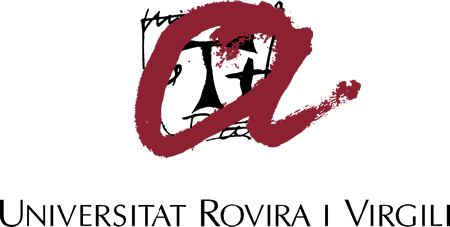 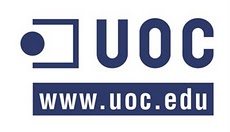 Máster Interuniversitario en Seguridad de las TIC(MISTIC)UOC 	7 de junio de 2013MemoriaElaboración de un Plan de Implementación de la ISO/IEC 27001:2005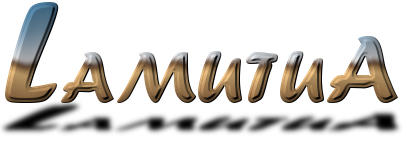 ResumenTenemos que entender la seguridad como una actividad integral, en la que no caben actuaciones puntuales o tratamientos coyunturales, debido a que la debilidad de un sistema la determina su punto más frágil y, a menudo, este punto es la coordinación entre medidas individualmente adecuadas pero deficientemente ensambladas.Esta actividad integral debe verse soportada por normas internacionalmente  reconocidas como la ISO 27001:2005, que dará soporte, confiabilidad y trazará un plan de mejora continua de la seguridad.Este trabajo de fin de Master Interuniversitario en Seguridad de las TIC, trata de elaborar un Plan de Implementación de la ISO/IEC 27001:2005, en una empresa del sector de las Mutuas de Accidentes de Trabajo de la Seguridad Social.Comenzaremos identificando la situación actual referente a la seguridad de la empresa, confrontándola con la norma ISO 27001,  para ir elaborando la documentación necesaria que dará soporte a nuestro Sistema de Gestión de Seguridad de la Información destacando dentro de esta documentación la Política de Seguridad.Desarrollaremos el Análisis de Riesgos, que será la piedra angular del proyecto ya que conocer el riesgo al que están sometidos los elementos de trabajo es, simplemente, imprescindible para poder gestionarlos.Una vez conocidos los riesgos, procederemos a gestionarlos, elaborando proyectos de gestión de riesgos que nos permitan mejorar la seguridad de una forma eficiente, sin dejar lugar a la improvisación ni al derroche de recursos.SummaryWe need to understand security as an integral activity in specific actions that do not fit or cyclical treatments, because the weakness of a system is determined by its most fragile and often, this point is the coordination between individual measures adequate but poorly assembled.This activity should be supported by comprehensive internationally recognized standards such as ISO 27001:2005, which will support, reliability and outline a plan of continuous safety improvement.This work order Interuniversity Master in ICT security, try to develop a Plan of Implementation of the ISO / IEC 27001:2005, a company in the sector of the Mutual Workers' Compensation Social Security.Begin by identifying the current situation concerning the safety of the company, comparing it to ISO 27001, to be preparing the necessary documentation that will support our Safety Management System of Information within this documentation highlighting the Security Policy.Risk Analysis will develop, which will be the cornerstone of the project and to know the risk they are subjected work items is simply essential to manage them.Once known proceed to manage risks, developing risk management projects, that allow us to improve the security of an efficient way, without leaving room for improvisation or the waste of resources.IntroducciónEl punto de partida es una empresa y su necesidad de cubrir con garantías los aspectos relativos a la seguridad de la información. En concreto se trata de una Mutua de Accidentes de Trabajo de la Seguridad Social y su objetivo no es tan solo cubrir los aspectos relativos a la seguridad, sino además hacerlo dentro de un marco de excelencia empresarial.Para ello debemos entender la seguridad tal  y como la he descrito en el resumen anterior y como la define el Esquema Nacional de Seguridad, una actividad integral, en la que no caben actuaciones puntuales o tratamientos coyunturales, debido a que la debilidad de un sistema la determina su punto más frágil y, a menudo, este punto es la coordinación entre medidas individualmente adecuadas pero deficientemente ensambladas. Por todo esto necesitamos elaborar un Sistema de Gestión de Seguridad de la Información que se soporte en una metodología contrastada que cubra las expectativas de la empresa.La metodología que aporta este proyecto es la ISO/IEC 27001:2005. Se trata de una norma redactada por los mejores especialistas del mundo en el campo de seguridad de la información y su objetivo es proporcionar una metodología para la implementación de la seguridad de la información en una organización. También permite que una organización sea certificada, lo cual significa que una entidad de certificación independiente ha confirmado que la seguridad de la información se ha implementado en esa organización de la mejor forma posible.A raíz de la importancia de la norma ISO 27001, muchas legislaciones han tomado esta norma como base para confeccionar las diferentes normativas en el campo de la protección de datos personales, protección de información confidencial, protección de sistemas de información, gestión de riesgos operativos en instituciones financieras, etc.Los objetivos a cubrir con la implantación de la ISO/IEC 27001:2005 son los siguientes:Enmarcar la Seguridad dentro de la cultura y gestión de la organización.Garantizar la confidencialidad, disponibilidad e integración de la información de la organización. De esta manera ésta puede cumplir sus objetivos, tanto de negocio como contractual y legal.Establecer una metodología de la gestión de la información que sea clara y eficiente.Que los usuarios accedan a la información de manera segura y con total confianza.Reduce el riesgo de uso malicioso de la información.Exige el establecimiento de unos objetivos de seguridad medibles y un criterio de mejora continua para ellos (Ciclo de Deming-PDCA)Los riesgos son controlados constantemente.Garantiza el cumplimiento de las leyes en materia de gestión de la información.Conciencia a la organización sobre la importancia de la seguridad.Una de las claves fundamentales en la implantación de la ISO/IEC 27001:2005 es el análisis de riesgos. Este análisis de riesgos debe de hacerse de una forma metódica y estandarizada que permita ser evaluada y reproducida y cuyo resultado sea cuantificable.La metodología empleada para el análisis de riesgos será Magerit en su versión 3. MAGERIT es la metodología de análisis y gestión de riesgos elaborada por el Consejo Superior de Administración Electrónica, como respuesta a la percepción de que la Administración, y, en general, toda la sociedad, dependen de forma creciente de las tecnologías de la información para el cumplimiento de su misión.El resultado de utilizar esta metodología nos asegura que el resultado será confiable y preciso sin dejar lugar a la improvisación ni las interpretaciones y ello nos permitirá calcular los riesgos a los que están expuestos los activos de nuestra compañía.Un correcto análisis de riesgos nos permitirá una eficiente gestión de los mismos.Conocer el riesgo al que están sometidos los elementos de trabajo es, simplemente, imprescindible para poder gestionarlos.Está gestión de riesgos se reflejara en proyectos que permitirán mejorar la seguridad de la compañía y reducir de este modo el riesgo al que están expuestos nuestros activos.Por lo tanto conoceremos nuestros activos y los riesgos a los que están sometidos y podremos actuar en consecuencia.Esta metodología solo es eficaz si se mantiene en el tiempo y se audita su estado de forma continua tal y como marca el ciclo de Deming.Por lo tanto finalmente someteremos nuestra implantación a una auditoria de cumplimiento frente a la norma. El estudio debe realizar una revisión de los  controles planteados por la norma para cumplir con los diferentes objetivos de control  para cada uno de los  dominios de seguridad. Para realizar dicha medición nos basaremos  en el Modelo de Madurez de la Capacidad (CMM).El resultado nos dará una visión del cumplimiento de la norma y lo que es más importante, nos identificará aquellos puntos en los que la incumplimos.ISO 27001:2005La norma ISO 27001 define cómo organizar la seguridad de la información en cualquier tipo de organización, con o sin fines de lucro, privada o pública, pequeña o grande. Es posible afirmar que esta norma constituye la base para la gestión de la seguridad de la información.La ISO 27001 es para la seguridad de la información lo mismo que la ISO 9001 es para la calidad: es una norma redactada por los mejores especialistas del mundo en el campo de seguridad de la información y su objetivo es proporcionar una metodología para la implementación de la seguridad de la información en una organización. También permite que una organización sea certificada, lo cual significa que una entidad de certificación independiente ha confirmado que la seguridad de la información se ha implementado en esa organización de la mejor forma posible.A raíz de la importancia de la norma ISO 27001, muchas legislaciones han tomado esta norma como base para confeccionar las diferentes normativas en el campo de la protección de datos personales, protección de información confidencial, protección de sistemas de información, gestión de riesgos operativos en instituciones financieras, etc.Cuatro fases del sistema de gestión de seguridad de la informaciónLa norma ISO 27001 determina cómo gestionar la seguridad de la información a través de un sistema de gestión de seguridad de la información. Un sistema de gestión de este tipo, igual que las normas ISO 9001 o ISO 14001, está formado por cuatro fases que se deben implementar en forma constante para reducir al mínimo los riesgos sobre confidencialidad, integridad y disponibilidad de la información.Las fases son las siguientes:La Fase de planificación: esta fase sirve para planificar la organización básica y establecer los objetivos de la seguridad de la información y para escoger los controles adecuados de seguridad (la norma contiene un catálogo de 133 posibles controles).La Fase de implementación: esta fase implica la realización de todo lo planificado en la fase anterior.La Fase de revisión: el objetivo de esta fase es monitorear el funcionamiento del SGSI mediante diversos “canales” y verificar si los resultados cumplen los objetivos establecidos.La Fase de mantenimiento y mejora: el objetivo de esta fase es mejorar todos los incumplimientos detectados en la fase anterior.El ciclo de estas cuatro fases nunca termina, todas las actividades deben ser implementadas cíclicamente para mantener la eficacia del SGSI.LAMUTUAMisiónLAMUTUA es una entidad colaboradora de la Seguridad Social de ámbito nacional que, bajo las directrices del Ministerio de Trabajo, gestiona las contingencias encomendadas, y cuyo objeto es proporcionar la recuperación sanitaria y las prestaciones económicas al colectivo protegido (trabajadores de las empresas mutualistas y autónomos), con todos los recursos sanitarios y administrativos y con las alianzas establecidas con otras mutuas.VisiónSer una mutua afianzada a nivel nacional reconocida por sus altos niveles de fidelización de clientes basados en nuestra excelente calidad sanitaria y de servicio, en la cercanía y accesibilidad para con nuestros usuarios, y en la aportación a la mejora de la competitividad como socio estratégico de los mutualistas, con una eficiente gestión de recursos y con unos buenos profesionales, motivados e implicados en los objetivos de la entidad.ValoresServicio a la Administración.Servicio al mutualista: accesibilidad, cercanía, profesionalidad y eficacia.Servicio a la sociedad.Desarrollo y crecimiento de nuestras personas para el logro y alineación de los objetivos.Establecimiento de alianzas para la mejora de nuestra competitividad.Orientación a resultados, conservando la honestidad, rigor, austeridad y credibilidad en  nuestras actuaciones.Compromiso de mantener un sistema de Calidad basado en los requisitos de la Norma UNE-EN-ISO 9001-2008, extendiéndolo a toda  la organización.TICEl departamento TIC se encarga de mantener y dar soporte a la totalidad del parque informático compuesto por más de  1000 puestos de trabajo distribuidos en 100 delegaciones.También se encarga del desarrollo de las aplicaciones de negocio y la gestión de todos los servidores y servicios asociados.  Para todo ello cuenta con un equipo humano y una infraestructura tecnológica compuesta por 50 trabajadores, un CPD principal sito en Ciudad Real y 1 CPD de respaldo con funcionalidad Disaster&Recovery ubicado en Barcelona.SeguridadEn lo referente a la seguridad LAMUTUA es consciente de la necesidad de cumplir con los requerimientos legales que marca la LOPD y  dar solución al crecimiento de amenazas actuales.Como reflejo de esta preocupación LAMUTUA ha emprendido las siguientes acciones:LAMUTUA dispone de un departamento jurídico dentro del cual están asignadas  las funciones relativas al cumplimiento  LOPD de forma específica.  Acciones formativas relativas a LOPD y seguridad.Implantación de video vigilancia.Auditorias de seguridad externas:Hacking éticoAuditorías de Seguridad de la Seguridad Social.Inclusión de normas específicas de seguridad en el “Documento de Bienvenida”Implicación de dirección y RRHH en la gestión de usuarios y accesos.Importante presupuesto económico para medidas de seguridad planteadas por TIC entre las que cabe destacar:Doble cada de Firewall de seguridad y contenidos.Antivirus administrado tanto interna como externamente.Formación específica del personal TIC e inclusión en grupos de seguridad  como ISMS Fórum Spain. Monitorización constante de servidores y servicios.Sistema centralizado de logs.Disaster&Recovery.Y por último la firme decisión de estandarizar la seguridad elaborando un Plan Director de Seguridad cuyo principal punto es la implementación de la ISO/IEC 27001:2005 de forma gradual con el objetivo de la certificación de la norma.Un análisis inicial de seguridad sobre los principales controles de seguridad de los diferentes dominios de seguridad que establece la norma arroja como resultado que:Incumple: 11	Parcialmente: 12	Cumple: 15	No aplica: 1Documentos ISO 27001.La norma ISO 27001 requiere los siguientes documentos:Alcance del SGSIPolítica del SGSIProcedimiento de auditorías internas Gestión de indicadoresGestión de roles y responsabilidades de seguridadProcedimiento de revisión por direcciónMetodología de evaluación de riesgosAnálisis de riesgosDeclaración de aplicabilidadGestión de riesgos.Todos estos documentos son fundamentales y requeridos para la implantación de la ISO 27001 y quedan recogidos en el proyecto.Alcance / Declaración de aplicabilidadPodemos resumir el alcance definido por LAMUTUA de la siguiente manera:Los sistemas de información que dan soporte a la administración y acceso de los datos de las BBDD consideradas críticas en la organización.En base a esta definición se definen cuáles de los 130 controles propuestos por la ISO 27001 son de aplicación y cuales quedan excluidos de forma motivada.Como resumen podemos decir que LAMUTUA ha seleccionado 99 controles para ser aplicados quedando excluidos un total de 31.Política SGSILAMUTUA y el Comité de dirección General somos conscientes de la importancia que tiene la seguridad de los sistemas de información de ahora en adelante SGSI  para poder alcanzar los objetivos de nuestra empresa, ser eficientes y poder proyectar una imagen competitiva ante nuestros clientes y colaboradores.Entre los objetivos principales que debemos alcanzar están:El cumplimiento normativo, con especial incidencia en  LOPD asegurando los derechos ARCO de nuestros clientes.Aseguramiento de la información y capacitación para dar un servicio adecuado eficiente y seguro a los mutualistas.Estandarización de normas de seguridad con la finalidad de ofrecer una imagen competitiva ante nuestros clientes y colaboradores.Procedimiento de auditorías internasDesde Dirección se aprueba la ejecución periódica de dos tipos de auditorías con finalidades distintas y complementarias. Auditoría de comprobación de la idoneidad del SGSI respecto la ISO 27001Auditoría de Hacking ético.Gestión de indicadoresSe desarrollan un total de 13 indicadores que tratan de medir la eficiencia de los controles implantados en los diferentes dominios de seguridad.Gestión de roles y responsabilidades de seguridadSe determina la creación de un Comité de seguridad formado por responsables de las diferentes áreas de la empresa.Se decide crear la figura de Responsable de seguridad y dotarle de funciones específicas dentro de la empresa siendo el máximo responsable en el área de seguridad y cuya principal misión es la elaboración y mantenimiento del SGSI.Procedimiento de revisión por direcciónEl principal objetivo es involucrar a la Dirección General de LAMUTUA en el proceso de seguridad y que se la Dirección General la que tome las decisiones utilizando para ello una metodología concreta definida por la ISO 27001.Análisis de riesgosSe tratará en más profundidad a continuación.Gestión de riesgos.Se tratará en más profundidad a continuación.Análisis de RiesgosEl análisis de riesgos lo hemos dividido en las siguientes fases:Valoración de activosValoración propiaValoración acumuladaDimensionesFactor de los activos en cada dimensiónValor de los activos en cada dimensiónValoración de amenazasSalvaguardasEstimación del riesgo Riesgo residual con salvaguardas actualesRiesgo residual con salvaguardas potencialesResumen simplificadoLa metodología utilizada para el cálculo de cada proceso es Magerit en su versión 3.Valoración de activosValores propios y valores acumuladosDimensionesFactor de activos en cada dimensiónValor de activos en cada dimensiónValoración de amenazasAgrupamos los valores máximos de las amenazas y obtenemos la tabla resumen con el siguiente resultado:Esta es la tabla de valores de factorización que aplicaremos sobre los activos pertenecientes a cada dimensión.SalvaguardasSe adjunta hoja de cálculo con el cálculo de las amenazas en base a las amenazas estándar propuestas por Magerit.Estimación del riesgoRiesgo residual con salvaguardas actuales Riesgo residual con salvaguardas potencialesResultados finales simplificados.Por último aplicamos un factor de división de 10000 y nos quedamos únicamente con un decimal para poder simplificar el resultado, tomar datos comparativos y permitir la toma de decisiones. Esté cuadro comparativo nos muestra claramente los mayores riesgos que tenemos y el efecto potencial de aplicar las salvaguardas.Plan de acción de mejoraA raíz de los resultados obtenidos en el análisis de riesgos LAMUTA se plantea la necesidad de hacer un plan de mitigación de riesgos.Este plan de mitigación de riegos que se basa en los resultados obtenidos en el análisis debe basarse en cifras reales y que estén aseguradas en el tiempo, en concreto nos tenemos que asegurar que las salvaguardas que LAMUTUA tiene desplegadas  cumplan su función y a ser posible mejoren en eficiencia.Pese a las salvaguardas desplegadas, el resultado de análisis de riesgos nos muestra que hay valores de análisis de riesgos que deben ser mitigados de inmediato con la aplicación de nuevas salvaguardas de imprescindible aplicación y cuya efectividad potencial ya se ha calculado y aprobado.Ambos proyectos deben cumplir el ciclo de Deming para poder integrarlos dentro del SGSI.Con la finalidad de cumplir estos requerimientos LAMUTUA ha desarrollado dos proyectos:1.- 	Normalización, optimización y aseguramiento de salvaguardas actuales.2.-	Implantación de salvaguardas imprescindibles.La ejecución de ambos planes de mejora tendrá una duración estimada de 1 año, su coste económico está valorado en un total de 55000€ y el impacto en la seguridad supone una disminución del riesgo de hasta un 400% para algunos activos y entorno al 50% para el resto.Auditoria de cumplimientoA continuación mostramos un breve resumen de los resultados obtenidos:En primer lugar mostramos un resumen de los porcentajes de aplicación organizados por dominios:Resumen de controles sobre un total de 104 controles auditados que están dentro del alcance:Alumno:Director: Enrique Pedro Marín EscuerAntonio José Segovia HenaresActivoValor propioValor acumuladoAdministración y Operación Servidores10000165000Administración y Gestión aplicaciones.1000035000Administración y Operación BBDD25000100000Administración Telecomunicaciones50000205000Administración Servicio A.D. / DNS1000045000Gestión operaciones /CPD10000165000Servicio Gestión de accesos.1000010000Servicio de Aplicaciones.2500025000Servicio Gestión de puesto de trabajo.1000010000Servicio de BackUp5000050000Servicio de BBDD5000050000Servicio de Telecomunicaciones1000010000O.S. + S.G. - Servidores A.D./DNS 500035000O.S. + S.G. – Servidor Backup5000105000O.S. + S.G. – Clúster B.B.D.D. 500080000O.S. + S.G. – Clúster Aplicaciones500030000O.S. + S.G. – Firewall Switches10000165000Servidores Directorio Activo / DNS1000045000Servidor BackUP5000105000Servidores Clúster BBDD1000085000Servidores Clúster Aplicaciones1000035000Puestos de trabajo100011000Switch Central100000255000Firewall25000180000Router500015000Switches LAN / Macrolan500051000SAN de Almacenamiento50000125000Sistema de alimentación eléctrica10000380000CPD100000460000Administrador de Sistemas90000130000Administrador de aplicaciones DBA / DBSA120000160000Responsable telecomunicaciones120000180000Responsable de operaciones90000136000ActivoConfidencialidadIntegridadAutenticidadTrazabilidadDisponibilidadAdministración y Operación Servidores74082Administración y Gestión aplicaciones.76082Administración y Operación BBDD78082Administración Telecomunicaciones /83082Administración Servicio A.D. 73082Gestión operaciones /CPD77082Servicio Gestión de accesos.27769Servicio de Aplicaciones.25769Servicio Gestión de puesto de trabajo.22549Servicio de BackUp25449Servicio de BBDD38769Servicio de Telecomunicaciones33469O.S. + S.G. - Servidores A.D./DNS 08839O.S. + S.G. – Servidor Backup05839O.S. + S.G. – Clúster B.B.D.D. 09939O.S. + S.G. – Clúster Aplicaciones07739O.S. + S.G. – Firewall Switches08839Servidores Directorio Activo / DNS02429Servidor BackUP02329Servidores Clúster BBDD02529Servidores Clúster Aplicaciones02529Puestos de trabajo02225Switch Central02529Firewall04729Router01525Switches LAN / Macrolan01225SAN de Almacenamiento08879Sistema de alimentación eléctrica08859CPD08859Administrador de Sistemas05802Administrador de aplicaciones DBA / DBSA05802Responsable telecomunicaciones05802Responsable de operaciones05802ActivoConfidencialidadIntegridadAutenticidadTrazabilidadDisponibilidadAdministración y Operación Servidores115506600660Administración y Gestión aplicaciones.24502100140Administración y Operación BBDD70008000400Administración Telecomunicaciones 164006150820Administración Servicio A.D. / DNS31501350180Gestión operaciones /CPD1155011550660Servicio Gestión de accesos.2070006000900Servicio de Aplicaciones.5012500150002250Servicio Gestión de puesto de trabajo.2020004000900Servicio de BackUp10025000200004500Servicio de BBDD15040000300004500Servicio de Telecomunicaciones3030006000900O.S. + S.G. - Servidores A.D./DNS 28000280031500O.S. + S.G. – Servidor Backup52500840094500O.S. + S.G. – Clúster B.B.D.D. 72000720072000O.S. + S.G. – Clúster Aplicaciones21000210027000O.S. + S.G. – Firewall Switches13200013200148500Servidores Directorio Activo / DNS90020250Servidor BackUP210047250Servidores Clúster BBDD170038250Servidores Clúster Aplicaciones70015750Puestos de trabajo2202750Switch Central510012750229500Firewall720012600162000Router1507507500Switches LAN / Macrolan510102025500SAN de Almacenamiento1000056250Sistema de alimentación eléctrica6083420CPD7364140Administrador de Sistemas65002600Administrador de aplicaciones DBA 80003200Responsable telecomunicaciones90003600Responsable de operaciones68002720Conf.Int.Aut.Traza.Disp.[D] datos / información1110,2[S] servicios0,110101[SW] aplicaciones (software)1010110[HW] equipos informáticos (hardware)115[COM] redes de comunicaciones21110[Media] soportes de información115[L] instalaciones0,020,020,1[P] personal interno111Calculo de riesgos cobre valores acumuladosCalculo con salvaguardas actualesCalculo con salvaguardas actualesCalculo con salvaguardas actualesCalculo con salvaguardas actualesCalculo con salvaguardas actualesActivoCIATDAdministración y Operación Servidores10972,5132Administración y Gestión aplicaciones.2327,528Administración y Operación BBDD665080Administración Telecomunicaciones / Firewall / VPN15580164Administración Servicio A.D. / DNS2992,536Gestión operaciones /CPD10972,5132Servicio Gestión de accesos.Servicio de Aplicaciones.Servicio Gestión de puesto de trabajo.Servicio de BackUpServicio de BBDDServicio de TelecomunicacionesO.S. + S.G. - Servidores A.D./DNS 1750031500034,375O.S. + S.G. – Servidor Backup5250094500034,375O.S. + S.G. – Clúster B.B.D.D. 4500072000034,375O.S. + S.G. – Clúster Aplicaciones1312527000034,375O.S. + S.G. – Firewall Switches82500148500034,375Servidores Directorio Activo / DNSServidor BackUPServidores Clúster BBDDServidores Clúster AplicacionesPuestos de trabajoSwitch Central5578,12522950000,4375Firewall5512,516200000,4375Router328,125750000,4375Switches LAN / Macrolan446,252550000,4375SAN de AlmacenamientoSistema de alimentación eléctricaCPDAdministrador de SistemasAdministrador de aplicaciones DBA / DBSAResponsable telecomunicacionesResponsable de operacionesCalculo de riesgos cobre valores acumuladosCalculo con salvaguardas propuestasCalculo con salvaguardas propuestasCalculo con salvaguardas propuestasCalculo con salvaguardas propuestasCalculo con salvaguardas propuestasActivoCIATDAdministración y Operación Servidores8662,533Administración y Gestión aplicaciones.1837,57Administración y Operación BBDD525020Administración Telecomunicaciones 1230041Administración Servicio A.D. / DNS2362,59Gestión operaciones /CPD8662,533Servicio Gestión de accesos.Servicio de Aplicaciones.Servicio Gestión de puesto de trabajo.Servicio de BackUpServicio de BBDDServicio de TelecomunicacionesO.S. + S.G. - Servidores A.D./DNS 122505985027,34375O.S. + S.G. – Servidor Backup3675017955027,34375O.S. + S.G. – Clúster B.B.D.D. 3150013680027,34375O.S. + S.G. – Clúster Aplicaciones9187,55130027,34375O.S. + S.G. – Firewall Switches5775028215027,34375Servidores Directorio Activo / DNSServidor BackUPServidores Clúster BBDDServidores Clúster AplicacionesPuestos de trabajoSwitch Central5578,125436050Firewall5512,5307800Router328,12514250Switches LAN / Macrolan446,2548450SAN de AlmacenamientoSistema de alimentación eléctricaCPDAdministrador de SistemasAdministrador de aplicaciones DBA / DBSAResponsable telecomunicacionesResponsable de operacionesActivosSalvaguardas RealesSalvaguardas RealesSalvaguardas RealesSalvaguardas RealesSalvaguardas RealesSalvaguardas PotencialesSalvaguardas PotencialesSalvaguardas PotencialesSalvaguardas PotencialesSalvaguardas PotencialesCIATDCIATDAdministración y Operación Servidores1,10,9Administración y Gestión aplicaciones.Administración y Operación BBDD0,70,5Administración Telecomunicaciones 1,61,2Administración Servicio A.D. / DNSGestión operaciones /CPD1,10,9Servicio Gestión de accesos.Servicio de Aplicaciones.Servicio Gestión de puesto de trabajo.Servicio de BackUpServicio de BBDDServicio de TelecomunicacionesO.S. + S.G. - Servidores A.D./DNS 1,831,51,26O.S. + S.G. – Servidor Backup5,394,53,718O.S. + S.G. – Clúster B.B.D.D. 4,5723,213,7O.S. + S.G. – Clúster Aplicaciones1,3270,95,1O.S. + S.G. – Firewall Switches8,3148,55,828,2Servidores Directorio Activo / DNSServidor BackUPServidores Clúster BBDDServidores Clúster AplicacionesPuestos de trabajoSwitch Central0,6229,50,643,6Firewall0,61620,630,8Router7,501,4Switches LAN / Macrolan25,504,8SAN de AlmacenamientoSistema de alimentación eléctricaCPDAdministrador de SistemasAdministrador de aplicaciones DBA / DBSAResponsable telecomunicacionesResponsable de operacionesO.S. + S.G. - Servidores A.D./DNS 1,831,51,26O.S. + S.G. – Servidor Backup5,394,53,718O.S. + S.G. – Clúster B.B.D.D. 4,5723,213,7O.S. + S.G. – Clúster Aplicaciones1,3270,95,1O.S. + S.G. – Firewall Switches8,3148,55,828,2Switch Central0,6229,50,643,6Firewall0,61620,630,8Router7,501,4Switches LAN / Macrolan25,504,85POLÍTICA DE SEGURIDAD956ASPECTOS ORGANIZATIVOS PARA LA SEGURIDAD837CLASIFICACIÓN Y CONTROL DE ACTIVOS728SEGURIDAD EN RECURSOS HUMANOS819SEGURIDAD FÍSICA Y DEL ENTORNO9110GESTIÓN DE COMUNICACIONES Y OPERACIONES7011CONTROL DE ACCESOS7012ADQUISICION, DESARROLLO Y MANTENIMIENTO DE SISTEMAS6713GESTIÓN DE INCIDENTES EN LA SEGURIDAD DE INFORMACIÓN8315CUMPLIMIENTO91